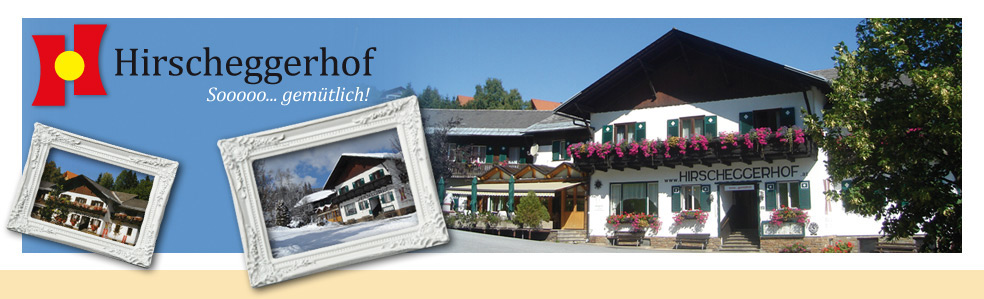 FAMILIE KINZER       A 8584 Hirschegg 27(+43)3141-2217   -   www.hirscheggerhof.atZ I M M E R P R E I S ENächtigung mit Frühstück	Euro 42,--Einbettzimmer-Zuschlag		Euro   6,--Alle Preise pro Person und Tag!sooo...günstigwww.hirscheggerhof.atKinderermäßigungenim Zimmer der ElternJahrgang 2008 und jünger	30 %Jahrgang 2014 und jünger	50 %  Jahrgang 2017 und jünger	GRATISGültig von 1. November 2019 bis 31. Oktober 2020